Sommario del Questionario1	DATI ANAGRAFICI	21.1	Codice identificativo della biblioteca	21.2	Altri codici identificativi	21.3	Denominazione:	21.4	Ente di appartenenza (se l’Ente e la biblioteca coincidono, ripetere qui la denominazione):	21.5	Tipologia Amministrativa dell’ente di appartenenza	21.6	Autonomia amministrativa della biblioteca:	21.7	Indirizzo:	31.8	Breve descrizione della Biblioteca/storia:	3(Testo libero, max 5000 caratteri)	31.9	Profilo storico e sede	31.9.1	Data di fondazione della biblioteca	31.9.2	Data istituzione attuale della biblioteca	31.9.3	Edificio Monumentale	31.9.4	Edificio appositamente costruito	31.9.5	Spazi:	31.9.6	Accessibilità portatori di handicap	41.10	Collegamenti con altre biblioteche	41.10.1	Ha punti di servizio decentrati?	41.10.2	E’ un punto di servizio decentrato?	41.11	Partecipazione a sistemi o reti di biblioteche	41.12	Tipologia Funzionale:	41.13	Riceve il deposito legale	41.14	Destinazione sociale della biblioteca o del punto di servizio:	51.15	Accesso:	52	INFORMAZIONI SUI SERVIZI	52.1	Regolamento	52.2	Orario	52.2.1	Variazioni orario	62.2.2	Periodi di chiusura	62.3	Cataloghi collettivi	72.4	Cataloghi generali della biblioteca:	82.5	Cataloghi speciali della biblioteca:	92.6	Sezioni speciali	102.7	Prestito locale:	102.8	Prestito digitale:	102.9	Prestito interbibliotecario:	112.10	Riproduzioni/Fornitura documenti	112.11	Informazioni bibliografiche:	112.12	Servizio di Reference:  In  sede  	122.13     Servizio di Document Delivery……………………………………………………………………………………………….122.14	Accesso a Internet	123	INFORMAZIONI SUL PATRIMONIO :	123.1	Patrimonio librario e documentario	123.2	Fondi antichi: (fino al 1830)	123.3	Specializzazioni:	133.4	Fondi Speciali:	13(ripetibile)	134	Informazioni supplementari:	134.1	Sede	144.2	Posti di Lettura	144.3	Utenti:	144.4	Personale	144.5	Bilancio:	14DATI ANAGRAFICICodice identificativo della biblioteca Altri codici identificativiDenominazione:- 		___________________- anche:	___________________- già:	___________________Ente di appartenenza (se l’Ente e la biblioteca coincidono, ripetere qui la denominazione):______________________________________________________________________________________________Tipologia Amministrativa dell’ente di appartenenzaOrgani costituzionali	Ministero della Cultura	-	Centrale	-	Direzione generale Biblioteche e diritto d’autore italiano	-	Direzione generale per gli archivi	-	Direzione generale per il patrimonio storico, artistico e demoetnoantropologico	-	Direzione generale per i beni archeologici	-	Direzione generale per beni architettonici ed il paesaggio	-	Direzione generale per l’architettura e l’arte contemporanee	-	Direzione generale per il cinema	-	Direzione generale per lo spettacolo dal vivo	-	Istituti centrali	Presidenza del Consiglio dei Ministri e MinisteriAziende ed amministrazioni dello stato ad ordinamento autonomoCamere di commercio, industria, artigianato	Enti territoriali:	- Regione	- Provincia		- Comune	- Comunità montana- Consorzio e/o associazione di regioni, province, comuni e comunità montaneUniversità stataliUniversità non stataliAccademie, Associazioni, Fondazioni, Istituti (pubblici)Accademie, Associazioni, Fondazioni, Istituti, Società (privati)	Enti ecclesiastici	Privati - Famiglie	Istituzioni straniere		Istituzioni extraterritoriali	Organizzazioni internazionaliAziende ed enti del Servizio sanitario nazionale									 della biblioteca CODICE FISCALE: 							oppure									 dell’istituzione della struttura sovraordinataPARTITA IVA: 		Autonomia amministrativa della biblioteca:						sì			no												se no, indicare la struttura sovraordinata:________________________________________________Indirizzo:Via/PiazzaComune 					CAPFrazioneProvinciaRegioneTelefono: (ripetibile)		...........		eventuale nota testuale (Indicazione singoli uffici)Fax:	 (ripetibile)		...........		eventuale nota testuale (Indicazione singoli uffici)E-mail:	 (ripetibile)		........... 		eventuale nota testuale (Indicazione singoli uffici)PEC:	 (ripetibile)		........... 		eventuale nota testuale (Indicazione singoli uffici)URL: (home page della biblioteca e/o di particolari servizi, es. pagina Facebook, Twitter, Instagram) (ripetibile) eventuale nota testualeBreve descrizione della Biblioteca/storia: (Testo libero, max 5000 caratteri)Profilo storico e sedeData di fondazione della bibliotecaData istituzione attuale della biblioteca	Anno	Edificio Monumentale 			sì			no		Edificio appositamente costruito		sì			no		Spazi: spazi per convegni, seminari, attività culturali, esposizioni, spettacoli cinematografici e/o teatrali:   sì      no area ristoro/bar e/o ristorante: sì      no giardino, cortile e/o terrazzo fruibile dall’utenza:  sì	    no spazi attrezzati per l’infanzia (0-6 anni): sì	    no spazi attrezzati per bambini e ragazzi (7-17 anni): sì	    no Accessibilità portatori di handicap	competa								parziale non accessibile	Collegamenti con altre biblioteche Ha punti di servizio decentrati?	no		sì		(ripetibile)E’ un punto di servizio decentrato?	no	sì	Partecipazione a sistemi o reti di biblioteche		no						sì		se sì, nome del sistema o rete:_____________________________ (ripetibile)Tipologia Funzionale:	Pubblica	Specializzata	Di conservazione	Nazionale	Scolastica	Istituto di insegnamento superiore Riceve il deposito legale						no					sì		se sì, specificare:		nazionale	dall’anno ______		regionale	dall’anno ______		provinciale	dall’anno ______			settoriale	dall’anno ______Destinazione sociale della biblioteca o del punto di servizio: Accesso:  aperta a tutti		 riservataModalità di accesso:INFORMAZIONI SUI SERVIZIRegolamento 	Riferimento normativo	___________________________					Documentazione allegata:	 sì	 	no						URL 			__________________________Orario Variazioni orarioPeriodi di chiusura			giorno	             mese			    giorno	               meseripetibileCataloghi collettivi La biblioteca partecipa a cataloghi collettivi	Locali (L)		no 		Nazionali (N)		no  		Internazionali (I) 	no 				si  					Si  					Si  Indicare i tipi di materiali sulla base dell’elenco del patrimonio librario (3.1)		(2) 	Comunale, provinciale, regionale, nazionale, internazionale(3) 	Se il catalogo è a stampa, fornire la citazione bibliografica: - _________________Precisare se CD, On Line o AltroSe il catalogo collettivo On Line è accessibile da remoto indicare l’URL: _________________________Cataloghi generali della biblioteca:(1)	Tipi di catalogo: Topografico, Autore, Sistematico, Dizionario, Titoli, SoggettoSe il catalogo è a stampa, fornire la citazione bibliograficaPrecisare se CD, On Line o Altro(4)	Se il catalogo on line è accessibile da remoto mediante Internet indicare l’URL:________________________________ (ripetibile)Cataloghi speciali della biblioteca:Note: 	(1)	Indicare i tipi di materiali sulla base dell’elenco del patrimonio librarioSe il catalogo è a stampa, fornire la citazione bibliograficaPrecisare se CD, On Line o AltroSe il catalogo on line è accessibile da remoto mediante Internet indicare l’URL:________________________________ (ripetibile)Sezioni speciali								no							sì	audiotecacartotecafonotecagipsotecamicrofilmotecanastrotecaemeroteca/periodicivideotecadiscotecafototecacinetecamediatecaludotecaragazzimusicaBraillealtroPrestito locale:				 no			 si										Possono accedere al servizio del prestito: residenti nel comune residenti nella provincia residenti nella regione utenti d'ateneo utenti di sistema o di enti convenzionati altro							Documenti esclusi dal prestito:							 edizioni fino al ……							 edizioni rare e di pregio							 opere generali (trattati, enciclopedie, dizionari, ecc)							 libri scolastici							 periodici							 audiovisivi							 altro							Durata del prestito 								   ggLe procedure sono automatizzate: no siPrestito digitale: no			 si	Prestito interbibliotecario:						 nazionale			 no										 sì						 internazionale		 no										 sì						 intersistemico 		 no										 sìLa biblioteca è:			POS					DSC	(Point Of Sale: biblioteca richiedente)			(Document Supply Center: biblioteca prestante) nazionale			 no		 nazionale			 no					 sì						 sì internazionale		 no		 internazionale		 no					 sì						 sìLe procedure del prestito interbibliotecario sono automatizzate?	 no	 siLa biblioteca è registrata in un sistema di prestito interbibliotecario?		 (es.: SBN, OCLC, etc.): __________Riproduzioni/Fornitura documentiInformazioni bibliografiche: 						Servizio interno								Servizio esterno:								e-mail 		 								fax										telefono									posta		 Servizio di Reference:		In  sede								Online:		 						No  			    Servizio di Document Delivery:		Si: 														Fotocopie			 									Fotografie												Copie elettroniche											Riproduzione digitale											Altro				 							No					Accesso a Internet							 no							 si 	se sì, specificare:							libero 	a pagamento         a tempo       con proxy  							disponibilità wi-fi  INFORMAZIONI SUL PATRIMONIO : Patrimonio librario e documentarioIndicare all’interno delle tipologie della norma ISO2789/91 sottoelencate, i materiali specifici posseduti sulla base della tabella allegata “patrimonio librario”- Totale posseduto:                                       …………..- manoscritti: legati			..................sciolti			……………- volumi/opuscoli:			..................- pubblicazioni in serie: (totale testate)	...…….......- documenti cartografici			……….….- documenti grafico-iconici 		.........….…- documenti musicali a stampa		…………..- microforme				....................- documenti audiovisivi			....................- documenti elettronici			……………- pubblicazioni in serie elettroniche	...................- basi di dati 				....................- basi dati “full text”			....................- brevetti				....................- altri documenti di biblioteca		....................Inventario		cartaceo				informatizzato	Catalogo	topograficocartaceo				informatizzato	Fondi antichi: (fino al 1830)	fino a 1000 volumi			da 1000 a 5000 volumi			oltre 5000 volumi		Specializzazioni: 	Descrizione della specializzazione		Codice DeweyFondi Speciali:  (ripetibile)Denominazione: __________________________________________Descrizione (testo libero, max 2000 caratteri): _________________________________________Specializzazioni (codice Classificazione Dewey)		catalogo/inventario				Schede  volume  (*) on line  (°)fondo depositato		(*) se a stampa, fornire la citazione bibliografica:	(°) se on-line, indicare URL:______________________________________	_______________________Informazioni supplementari:Sistemi di indicizzazione classificata:  	 no						 si      quali:_______________Sistemi di indicizzazione per soggetto: 	 no						 si      quali:_______________ Norme di catalogazione: 			 no						 si      quali:_______________ Thesaurus: 				 no						 si      quale:_______________Spogli di materiale bibliografico		 no						 si      quali:_______________Pubblicazioni della biblioteca		 no						 si      quali:_______________Bibliografia sulla biblioteca		 no						 si      quale:_______________Sede   Mq superficie biblioteca:			    mq servizi/sale al pubblico:		    metri lineari scaffalature magazzini:	     metri lineari scaffali aperti:			     Posti di Lettura  				________ totale: di cui posti attrezzati:	video		    numero				ascolto		    numero				INTERNET	    numeroUtenti:		ingressi registrati negli ultimi 12 mesi		iscritti al prestito negli ultimi 12 mesi	Personale 		totale				Personale di ruolo	n°			Personale part-time	n°		Personale temporaneo	n°		(obiettori, lavoratori in mobilità, precari, volontari, stagisti, studenti)Personale esterno		n°		(appalti, outsourcing, cooperative)Bilancio: 	Totale spese								…………….	di cui:personale (se gestito dalla biblioteca)					......................	spese correnti per il funzionamento					......................	acquisto per incremento patrimonio librario e documentario		......................	appalto di servizi bibliotecari 						……………..costruzione e ristrutturazione sede					……………..					altro(specificare)							......................Data di compilazione: _________________________Nome del compilatore o indicazione della fonte bibliografica: ________________________Stato dell’informazione : 	 aggiornamento 	 nuova biblioteca ISILSBNRISMACNP        CEI      \	Anno	oppure Secolo   	Anno	oppure Secolo   	Anno	oppure Secolo   	Anno	oppure Secolo   	Anno	oppure Secolo   	Anno	oppure Secolo   	Anno	oppure Secolo   	Anno	oppure Secolo   	Anno	oppure Secolo   	Anno	oppure Secolo   	Anno	oppure Secolo   	Anno	oppure Secolo   NomeAnno	oppure	Secolo Anno	oppure	Secolo Anno	oppure	Secolo Anno	oppure	Secolo Anno	oppure	Secolo Anno	oppure	Secolo Anno	oppure	Secolo Anno	oppure	Secolo               Data di costruzione dell’edificio    	Anno	oppure Secolo                  Data di costruzione dell’edificio    	Anno	oppure Secolo                  Data di costruzione dell’edificio    	Anno	oppure Secolo                  Data di costruzione dell’edificio    	Anno	oppure Secolo                  Data di costruzione dell’edificio    	Anno	oppure Secolo                  Data di costruzione dell’edificio    	Anno	oppure Secolo                  Data di costruzione dell’edificio    	Anno	oppure Secolo                  Data di costruzione dell’edificio    	Anno	oppure Secolo                  Data di costruzione dell’edificio    	Anno	oppure Secolo                  Data di costruzione dell’edificio    	Anno	oppure Secolo                  Data di costruzione dell’edificio    	Anno	oppure Secolo                  Data di costruzione dell’edificio    	Anno	oppure Secolo    Denominazione________________________________________Codice ISILDenominazione________________________________________Codice ISILDenominazione________________________________________Codice ISIL se sì, di quale biblioteca ?Denominazione______________________________________Denominazione______________________________________Denominazione______________________________________Codice ISILTuttiRagazziBambiniStudentiRicercatori/StudiosiPersonale internoAltre categorie di utentiGruppi etniciPortatori di handicapLimiti di età:< 16> 16> 18Doc. identitàTesseraLettera presentazioneAppuntamentoAltroMattino (8.00-14.00)Mattino (8.00-14.00)Mattino (8.00-14.00)Mattino (8.00-14.00)Mattino (8.00-14.00)Mattino (8.00-14.00)Mattino (8.00-14.00)Mattino (8.00-14.00)Mattino (8.00-14.00)Pomeriggio (14.00-20.00)Pomeriggio (14.00-20.00)Pomeriggio (14.00-20.00)Pomeriggio (14.00-20.00)Pomeriggio (14.00-20.00)Pomeriggio (14.00-20.00)Pomeriggio (14.00-20.00)Pomeriggio (14.00-20.00)Pomeriggio (14.00-20.00)Sera (oltre ore 20.00)Sera (oltre ore 20.00)Sera (oltre ore 20.00)Sera (oltre ore 20.00)Sera (oltre ore 20.00)Sera (oltre ore 20.00)Sera (oltre ore 20.00)Sera (oltre ore 20.00)Sera (oltre ore 20.00)dadadadaaaaadadadadaaaaadadadadaaaaaLunedìMartedìMercoledìGiovedìVenerdìSabatoDomenicadaldaldaldaldaldaldaldaldaldal         al         al         al         al         al         alOppure indicare periodo (es.: stagione turistica ) ____________________________Oppure indicare periodo (es.: stagione turistica ) ____________________________   giorno	             mese		    giorno	               mese   giorno	             mese		    giorno	               mese   giorno	             mese		    giorno	               mese   giorno	             mese		    giorno	               mese   giorno	             mese		    giorno	               mese   giorno	             mese		    giorno	               mese   giorno	             mese		    giorno	               mese   giorno	             mese		    giorno	               mese   giorno	             mese		    giorno	               mese   giorno	             mese		    giorno	               mese   giorno	             mese		    giorno	               mese   giorno	             mese		    giorno	               mese   giorno	             mese		    giorno	               mese   giorno	             mese		    giorno	               mese   giorno	             mese		    giorno	               mese   giorno	             mese		    giorno	               mese   giorno	             mese		    giorno	               meseMattinoMattinoMattinoMattinoMattinoMattinoMattinoMattinoMattinopomeriggiopomeriggiopomeriggiopomeriggiopomeriggiopomeriggiopomeriggiopomeriggiopomeriggioSeraSeraSeraSeraSeraSeraSeraSeraSeradadadadaaaaadadadadaaaaadadadadaaaaaLunedìMartedìMercoledìGiovedìVenerdìSabatoDomenica            Dal            Dal            Dal            Dal            Dal            Dal            Dal            Dal             al             al             al             al             al             alOppure indicare periodo (es.: una settimana a Pasqua) ________________________Oppure indicare periodo (es.: una settimana a Pasqua) ________________________   giorno	             mese		    giorno	               mese   giorno	             mese		    giorno	               mese   giorno	             mese		    giorno	               mese   giorno	             mese		    giorno	               mese   giorno	             mese		    giorno	               mese   giorno	             mese		    giorno	               mese   giorno	             mese		    giorno	               mese   giorno	             mese		    giorno	               mese   giorno	             mese		    giorno	               mese   giorno	             mese		    giorno	               mese   giorno	             mese		    giorno	               mese   giorno	             mese		    giorno	               mese   giorno	             mese		    giorno	               mese   giorno	             mese		    giorno	               meseCATALOGHI COLLETTIVICATALOGHI COLLETTIVICATALOGHI COLLETTIVICATALOGHI COLLETTIVICATALOGHI COLLETTIVICATALOGHI COLLETTIVICATALOGHI COLLETTIVICATALOGHI COLLETTIVICATALOGHI COLLETTIVICATALOGHI COLLETTIVICATALOGHI COLLETTIVICATALOGHI COLLETTIVICATALOGHI COLLETTIVICATALOGHI COLLETTIVICATALOGHI COLLETTIVICATALOGHI COLLETTIVICATALOGHI COLLETTIVICATALOGHI COLLETTIVICATALOGHI COLLETTIVICATALOGHI COLLETTIVIDESCRIZIONE CATALOGO DESCRIZIONE CATALOGO ESTENSIONEFORMATI /ACCESSOFORMATI /ACCESSOFORMATI /ACCESSOFORMATI /ACCESSOFORMATI /ACCESSOFORMATI /ACCESSOFORMATI /ACCESSOFORMATI /ACCESSOFORMATI /ACCESSOFORMATI /ACCESSOFORMATI /ACCESSOFORMATI /ACCESSOFORMATI /ACCESSOFORMATI /ACCESSOFORMATI /ACCESSOCOPERTURA BIBLIOGRAFICACOPERTURA BIBLIOGRAFICADENOMINAZIONETIPI MATERIALI (1)ZONA DI ESPANSIONE (2)SCHEDE SCHEDE SCHEDE VOLUME (3)VOLUME (3)VOLUME (3)CITAZIONE BIBLIOGRAFICAMICROFORMEMICROFORMEMICROFORMEINFORMATIZZATO (4)INFORMATIZZATO (4)INFORMATIZZATO (4)INFORMATIZZATO (4)INFORMATIZZATO (4)ANNOANNODENOMINAZIONETIPI MATERIALI (1)ZONA DI ESPANSIONE (2)SCHEDE SCHEDE SCHEDE VOLUME (3)VOLUME (3)VOLUME (3)CITAZIONE BIBLIOGRAFICANOSI%NOCDAltroON Line(5)%DAADENOMINAZIONETIPI MATERIALI (1)ZONA DI ESPANSIONE (2)NOSI%NOSI%CITAZIONE BIBLIOGRAFICANOSI%NOCDAltroON Line(5)%DAACATALOGO GENERALE DI BIBLIOTECACATALOGO GENERALE DI BIBLIOTECACATALOGO GENERALE DI BIBLIOTECACATALOGO GENERALE DI BIBLIOTECACATALOGO GENERALE DI BIBLIOTECACATALOGO GENERALE DI BIBLIOTECACATALOGO GENERALE DI BIBLIOTECACATALOGO GENERALE DI BIBLIOTECACATALOGO GENERALE DI BIBLIOTECACATALOGO GENERALE DI BIBLIOTECACATALOGO GENERALE DI BIBLIOTECACATALOGO GENERALE DI BIBLIOTECACATALOGO GENERALE DI BIBLIOTECACATALOGO GENERALE DI BIBLIOTECACATALOGO GENERALE DI BIBLIOTECACATALOGO GENERALE DI BIBLIOTECACATALOGO GENERALE DI BIBLIOTECADESCRIZIONE CATALOGOFORMATI/ACCESSOFORMATI/ACCESSOFORMATI/ACCESSOFORMATI/ACCESSOFORMATI/ACCESSOFORMATI/ACCESSOFORMATI/ACCESSOFORMATI/ACCESSOFORMATI/ACCESSOFORMATI/ACCESSOFORMATI/ACCESSOFORMATI/ACCESSOFORMATI/ACCESSOFORMATI/ACCESSOCOPERTURA BIBLIOGRAFICA (1)COPERTURA BIBLIOGRAFICA (1)TIPO CATALOGO (1)SCHEDESCHEDESCHEDEVOLUME (2)VOLUME (2)VOLUME (2)MICROFORMEMICROFORMEMICROFORMEINFORMATIZZATO (3)INFORMATIZZATO (3)INFORMATIZZATO (3)INFORMATIZZATO (3)INFORMATIZZATO (3)ANNO DAANNO ATIPO CATALOGO (1)NOSI%NOSI%NOSI%NOCDAltroON Line (4)%ANNO DAANNO ACATALOGHI SPECIALICATALOGHI SPECIALICATALOGHI SPECIALICATALOGHI SPECIALICATALOGHI SPECIALICATALOGHI SPECIALICATALOGHI SPECIALICATALOGHI SPECIALICATALOGHI SPECIALICATALOGHI SPECIALICATALOGHI SPECIALICATALOGHI SPECIALICATALOGHI SPECIALICATALOGHI SPECIALICATALOGHI SPECIALICATALOGHI SPECIALICATALOGHI SPECIALICATALOGHI SPECIALICATALOGHI SPECIALIDESCRIZIONE CATALOGO DESCRIZIONE CATALOGO FORMATI /ACCESSOFORMATI /ACCESSOFORMATI /ACCESSOFORMATI /ACCESSOFORMATI /ACCESSOFORMATI /ACCESSOFORMATI /ACCESSOFORMATI /ACCESSOFORMATI /ACCESSOFORMATI /ACCESSOFORMATI /ACCESSOFORMATI /ACCESSOFORMATI /ACCESSOFORMATI /ACCESSOFORMATI /ACCESSOCOPERTURA BIBLIOGRAFICACOPERTURA BIBLIOGRAFICADENOMINAZIONETIPI MATERIALI (1)SCHEDE SCHEDE SCHEDE VOLUME (2)VOLUME (2)VOLUME (2)CITAZIONE BIBLIOGRAFICAMICROFORMEMICROFORMEMICROFORMEINFORMATIZZATO (3)INFORMATIZZATO (3)INFORMATIZZATO (3)INFORMATIZZATO (3)INFORMATIZZATO (3)ANNOANNODENOMINAZIONETIPI MATERIALI (1)NOSI%NOSI%CITAZIONE BIBLIOGRAFICANOSI%NOCDAltroON Line(4)%DAASERVIZIOLocaleNazionaleInternazionaleFotocopieFotografieCopie elettronicheMicroformeAltro......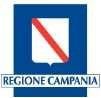 